Valentine’s Prize Draw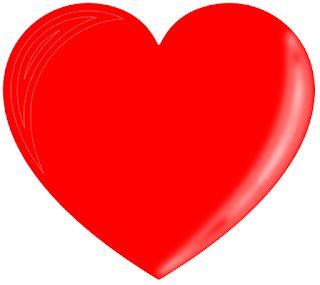 Dear Charisma parents and carersWe are holding a raffle to raise money for much needed equipment, such as a new BIG deep-filled landing mat, spring board surrounds and more – equipment that will benefit ALL our gymnasts.Your gymnast has been given a book of raffle tickets to sell to help raise funds.  If every Charisma gymnast sold one book of raffle tickets, we would raise almost £2,000.Please return money collected along with the sections of the sold raffle tickets to Karen (at the front door) or Mary (in the café) in an envelope with your gymnasts name on it (and the name of his/her coach). We will also be selling tickets at the competition and in the cafe.We are holding the prize draw on Saturday 15th February at 3.30pm and have some fabulous prizes (see tickets and posters for details).There will be a prize of a Little Stars leotard for the gymnast selling the most books!!  If your gymnast would like more books to sell please ask Mary.Many thanksCharisma Gymnastics Club 